ALMA QUICK TIPS: Registering New UsersFrom the menu bar, click Manage Patron Services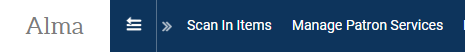 Scan the patron’s library card, student ID or enter the patron’s name; click Go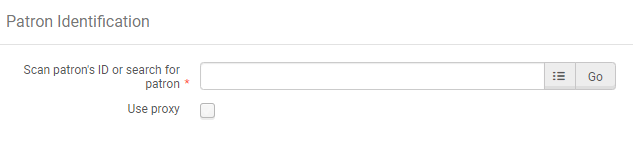 NOTE:  If the patron is using their PLS library card for the first time, there will be a “Patron was not found” note.  The PLS barcode will need to be added to the account.  Ask for the person’s G# to find their account.  If they don’t have a G#, go to Step 3.If the patron’s record is not found, click Register New User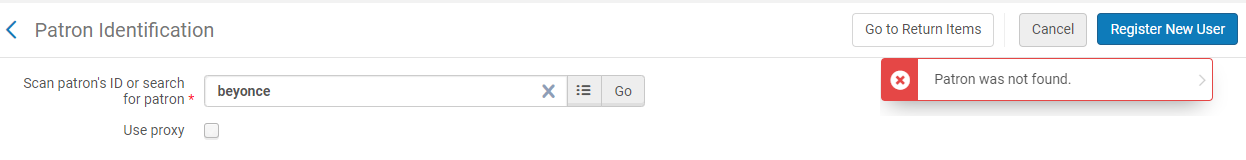 Ask the person to fill out a library account application form and show a valid photo ID.On the Quick User Management page, fill in the information from the application form.  You should have information in at least the following fields:  First Name, Last Name, User Group, Campus, Birth Date, Password, Email, Address, Phone.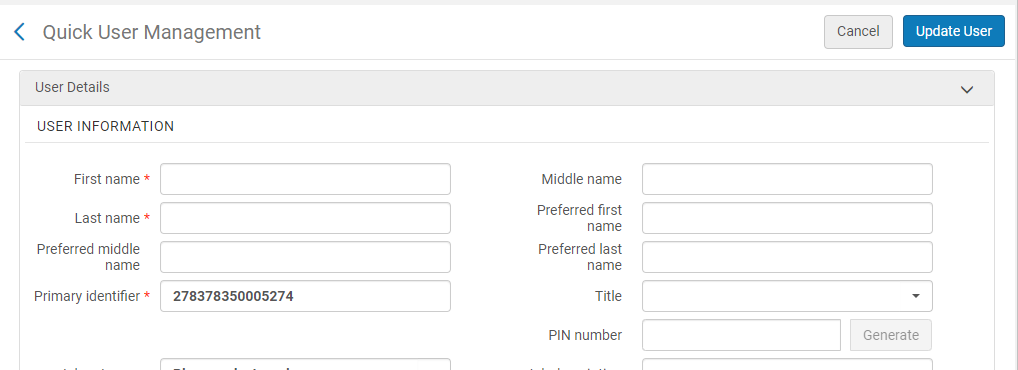 The Primary Identifier field will auto-populate with a number that begins with P.  These are for Community Member accounts.  Select only one of the following from User Group:  Student, College Employee or Community Member.In the Campus field select “Skyline” for students and employees and “Peninsula Library System” for Community Members.If registering someone who has a G#, replace the P# with the G# and change “Patron has institutional record” to “Yes.”  If the user is a Community Member, select “No”. 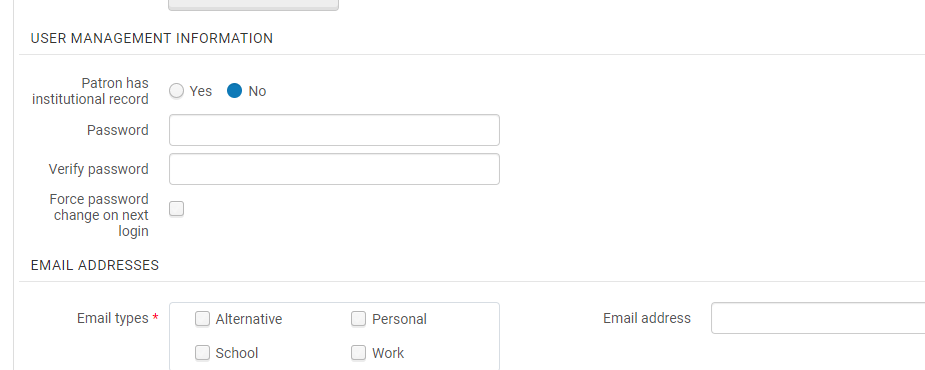 Enter the default password: onesearch**** (the asterisks are the last 4 digits of the patron’s phone number) and check the box next to Force password change on next login.Click on Update User to save.The user record will appear as confirmation that they have successfully been added to the system. You may then proceed to check out items to the patron in the Scan Item Barcode field.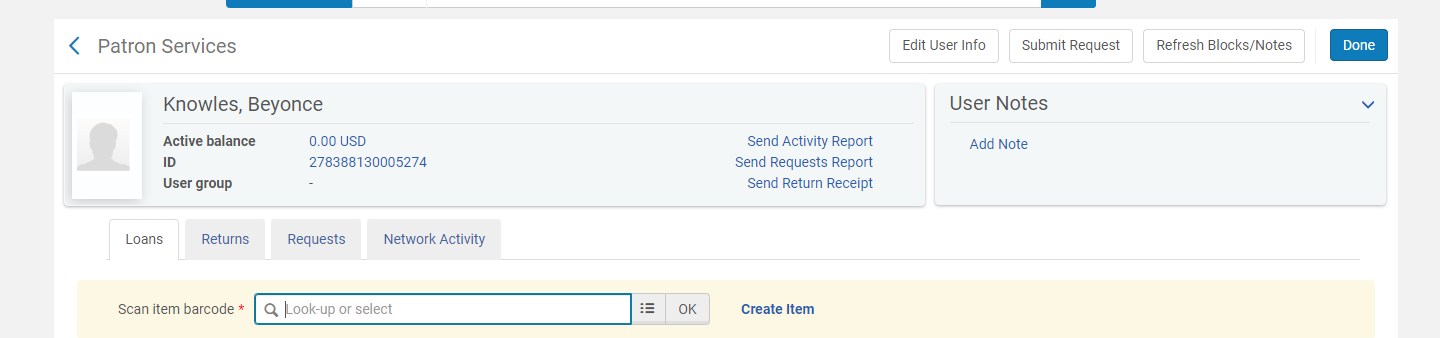 NOTE:  We are no longer giving out library cards.  Patrons can give us a student ID, PLS library card or other photo ID (e.g., driver’s license) for us to access their account.  If they have none of these, ask for their G#.